A Template for Preparation of Papers for Iraqi Journal of Computers, Communication and Control & Systems EngineeringAuthor Full Name1, Author Full Name2, and Author Full Name31 department, College, University1, city2 department, College, University2, city3 department, College, University3, cityemail: author1@xxx.com, author2@yyy.com, author3@zzz.edu.iqReceived: xx/yy/20zzAccepted: rr/mm/20jjAbstract – These instructions give you guidelines for preparing papers for Iraqi Journal of Computers, Communication and Control & Systems Engineering (IJCCCE) published by University of Technology - Baghdad. From this template, you will find the required “Styles” to prepare your article for publication, which can be found from the Microsoft 2007. The electronic file of your paper will be formatted further by IJCCCE to the final form. Publications in this journal are in English language only. Abstract in Arabic language should be included.Keywords – Journal, Research, Publication, Article.Style for Heading 1This document is a template for Microsoft Word 2007. The content of the paper should be formatted according to the given typesetting/style of this template (Time New Roman). For example, the format for this paragraph should use style called “Main Text”. For displaying points, should use style called “A3. Bullet Points”: 	Point 1Or using style  called  “A4. Point Numbering” as follows:	Point 1Style for Heading 1Style for Heading 2Every section should start with first paragraph and should use the right style.Style for Heading 3The figure is formatted by using the style called “Figure Caption”, see Fig. 1.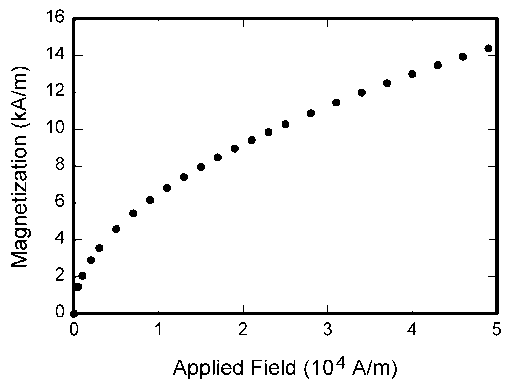 Figure 1.  Magnetization as a function of applied field.EquationsNumber equations consecutively with equation numbers in parentheses flush with the right margin, as in (1). First use the equation editor to create the equation. Then select the “Equation” markup style. Press the tab key and write the equation number in parentheses.  			(1)Be sure that the symbols in your equation have been defined before the equation appears or immediately following. Italicize symbols (T might refer to temperature, but T is the unit tesla). Refer to “(1),” not “Eq. (1)” or “equation (1),” except at the beginning of a sentence: “Equation (1) is…”.ReferencesShould use IEEE reference style. Number citations consecutively in square brackets [1]. The sentence punctuation follows the brackets [2]. Multiple references [2], [3] are each numbered with separate brackets [1]–[3]. When citing a section in a book, please give the relevant page numbers [2]. In sentences, refer simply to the reference number, as in [3]. Do not use “Ref. [3]” or “reference [3]” except at the beginning of a sentence: “Reference [3] shows ...” Please do not use automatic endnotes in Word, rather, type the reference list at the end of the paper using the “References” style.Please note that the references at the end of this document are in the preferred referencing style. Give all authors’ names; do not use “et al.” Use a space after authors’ initials. Papers that have been accepted for publication, but not yet specified for an issue should be cited as “to be published” [4]. Please give affiliations and addresses for private communications [5].Capitalize only the first letter in each word in a paper title, “for” ,“of”, “and” , “an” , “a”, stay as it  except at the beginning of the title [6].Abbreviations and AcronymsDefine abbreviations and acronyms the first time they are used in the text, even after they have already been defined in the abstract. Abbreviations such as IEEE, SI, ad hoc, ac, and dc do not have to be defined. Abbreviations that incorporate periods should not have spaces: write “C.N.R.S.,” not “C. N. R. S.” Do not use abbreviations in the title unless they are unavoidable (for example, “IEEE” in the title of this article).. A tables has title should be at the top, see Table1.Table 1. Units for Magnetic PropertiesConclusionA conclusion section should contain a review of the main points of the paper, do not replicate the abstract as a conclusion. A conclusion might elaborate on the importance of the work or suggest applications and extensions. AppendixAppendixes, if needed, appear before the references.ReferencesG. O. Young, “Synthetic structure of industrial plastics (Book style with paper title and editor),” 	in Plastics, 2nd ed. vol. 3, J. Peters, Ed.  New York: McGraw-Hill, 1964, pp. 15–64.W.-K. Chen, Linear Networks and Systems (Book style).	Belmont, CA: Wadsworth, 1993, pp. 123–135.H. Poor, An Introduction to Signal Detection and Estimation.   New York: Springer-Verlag, 1985, ch. 4.B. Smith, “An approach to graphs of linear forms (Unpublished work style),” unpublished.E. H. Miller, “A note on reflector arrays (Periodical style—Accepted for publication),” IEEE Trans. Antennas Propagate., to be published.J. Wang, “Fundamentals of erbium-doped fiber amplifiers arrays (Periodical style—Submitted for publication),” IEEE J. Quantum Electron., submitted for publication.C. J. Kaufman, Rocky Mountain Research Lab., Boulder, CO, private communication, May 1995.Y. Yorozu, M. Hirano, K. Oka, and Y. Tagawa, “Electron spectroscopy studies on magneto-optical media and plastic substrate interfaces (Translation Journals style),” IEEE Transl. J. Magn.Jpn., vol. 2, Aug. 1987, pp. 740–741 [Dig. 9th Annu. Conf. Magnetics Japan, 1982, p. 301].M. Young, The Technical Writers Handbook.  Mill Valley, CA: University Science, 1989. J. U. Duncombe, “Infrared navigation—Part I: An assessment of feasibility (Periodical style),” IEEE Trans. Electron Devices, vol. ED-11, pp. 34–39, Jan. 1959.	S. Chen, B. Mulgrew, and P. M. Grant, “A clustering technique for digital communications channel equalization using radial basis function networks,” IEEE Trans. Neural Networks, vol. 4, pp. 570–578, Jul. 1993.R. W. Lucky, “Automatic equalization for digital communication,” Bell Syst. Tech. J., vol. 44, no. 4, pp. 547–588, Apr. 1965.S. P. Bingulac, “On the compatibility of adaptive controllers (Published Conference Proceedings style),” in Proc. 4th Annu. Allerton Conf. Circuits and Systems Theory, New York, 1994, pp. 8–16.G. R. Faulhaber, “Design of service systems with priority reservation,” in Conf. Rec. 1995 IEEE Int. Conf. Communications, pp. 3–8.W. D. Doyle, “Magnetization reversal in films with biaxial anisotropy,” in 1987 Proc. INTERMAG Conf., pp. 2.2-1–2.2-6.G. W. Juette and L. E. Zeffanella, “Radio noise currents n short sections on bundle conductors (Presented Conference Paper style),” presented at the IEEE Summer power Meeting, Dallas, TX, Jun. 22–27, 1990, Paper 90 SM 690-0 PWRS.J. G. Kreifeldt, “An analysis of surface-detected EMG as an amplitude-modulated noise,” presented at the 1989 Int. Conf. Medicine and Biological Engineering, Chicago, IL.J. Williams, “Narrow-band analyzer (Thesis or Dissertation style),” Ph.D. dissertation, Dept. Elect. Eng., Harvard Univ., Cambridge, MA, 1993. N. Kawasaki, “Parametric study of thermal and chemical nonequilibrium nozzle flow,” M.S. thesis, Dept. Electron. Eng., Osaka Univ., Osaka, Japan, 1993.J. P. Wilkinson, “Nonlinear resonant circuit devices (Patent style),” U.S. Patent 3 624 12, July 16, 1990. IEEE Criteria for Class IE Electric Systems (Standards style), IEEE Standard 308, 1969.Letter Symbols for Quantities, ANSI Standard Y10.5-1968.R. E. Haskell and C. T. Case, “Transient signal propagation in lossless isotropic plasmas (Report style),” USAF Cambridge Res. Lab., Cambridge, MA Rep. ARCRL-66-234 (II), 1994, vol. 2.E. E. Reber, R. L. Michell, and C. J. Carter, “Oxygen absorption in the Earth’s atmosphere,” Aerospace Corp., Los Angeles, CA, Tech. Rep. TR-0200 (420-46)-3, Nov. 1988.(Handbook style) Transmission Systems for Communications, 3rd ed., Western Electric Co., Winston-Salem, NC, 1985, pp. 44–60.Column 1Column 2Column 3Table TextTable TextTable TextTable TextTable TextTable TextTable TextTable TextTable TextTable TextTable TextTable TextTable TextTable TextTable Text